Розміщення сайтів на безкоштовних хостингахХостинг №1Порядок виконання роботи:Реєстрація на сайті https://hostinger.com.ua/, за допомогою звичайної або прискореної реєстрації.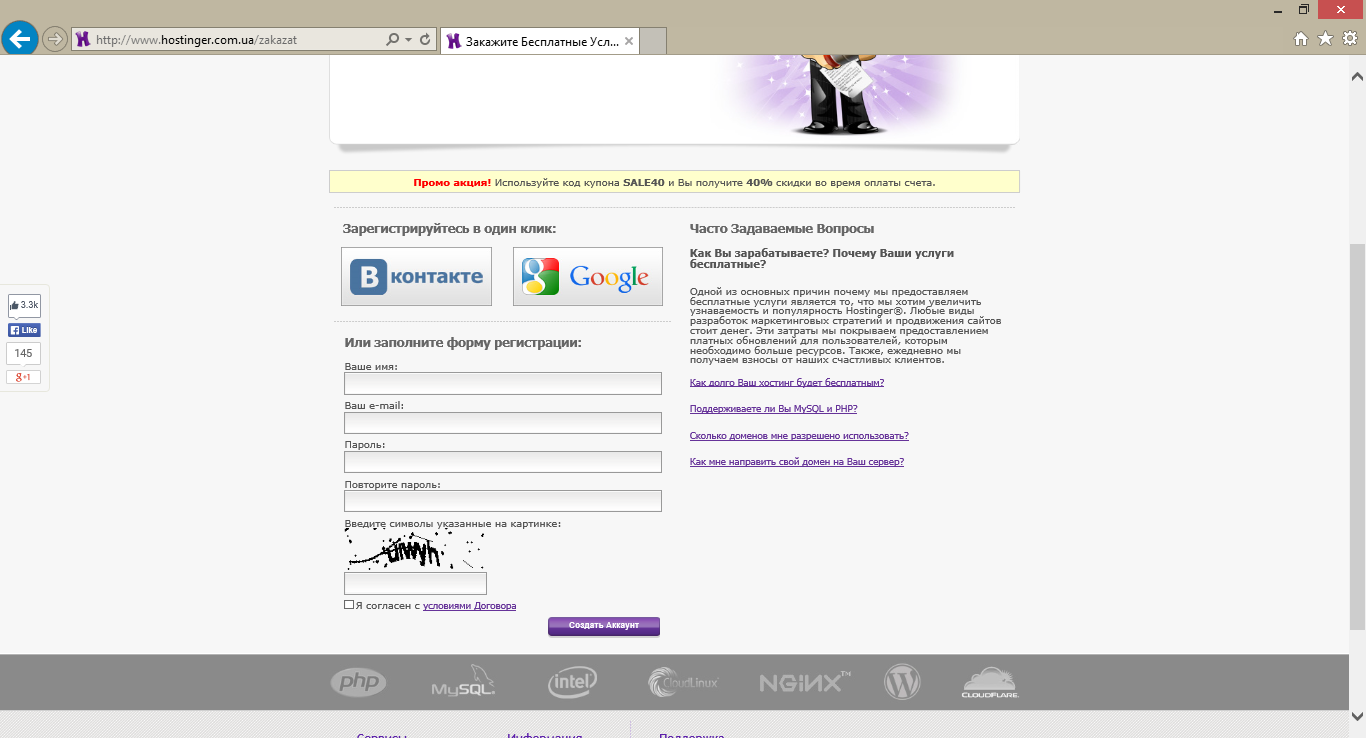 Рисунок 1. Реєстрація на сайті.Перейти по вкладці  «Хостинг» вибравши пункт «+ Новий акаунт»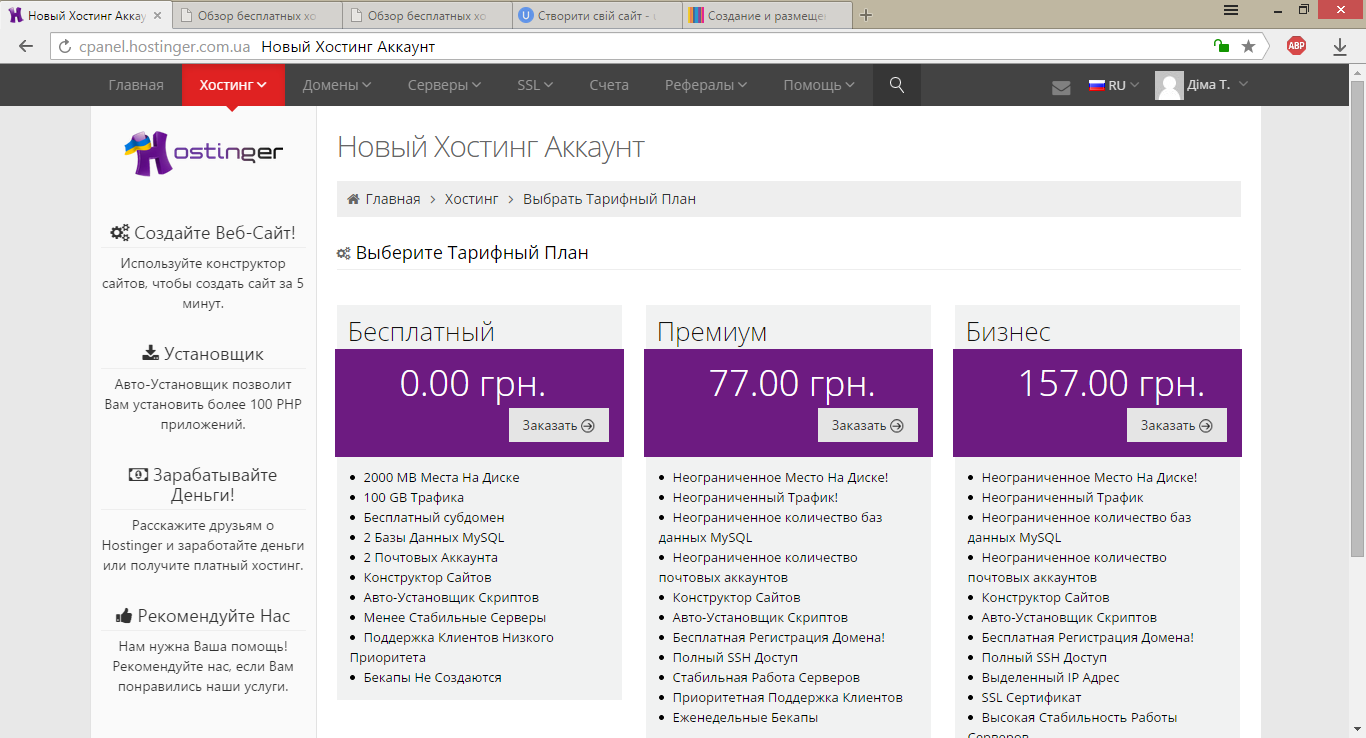 Рисунок 2. Вибір тарифного плануВибрати безкоштовний та продовжити заповнивши всі поля. Після того як заповнили всі данні і акаунт був створений, потрібно натиснути наступне. 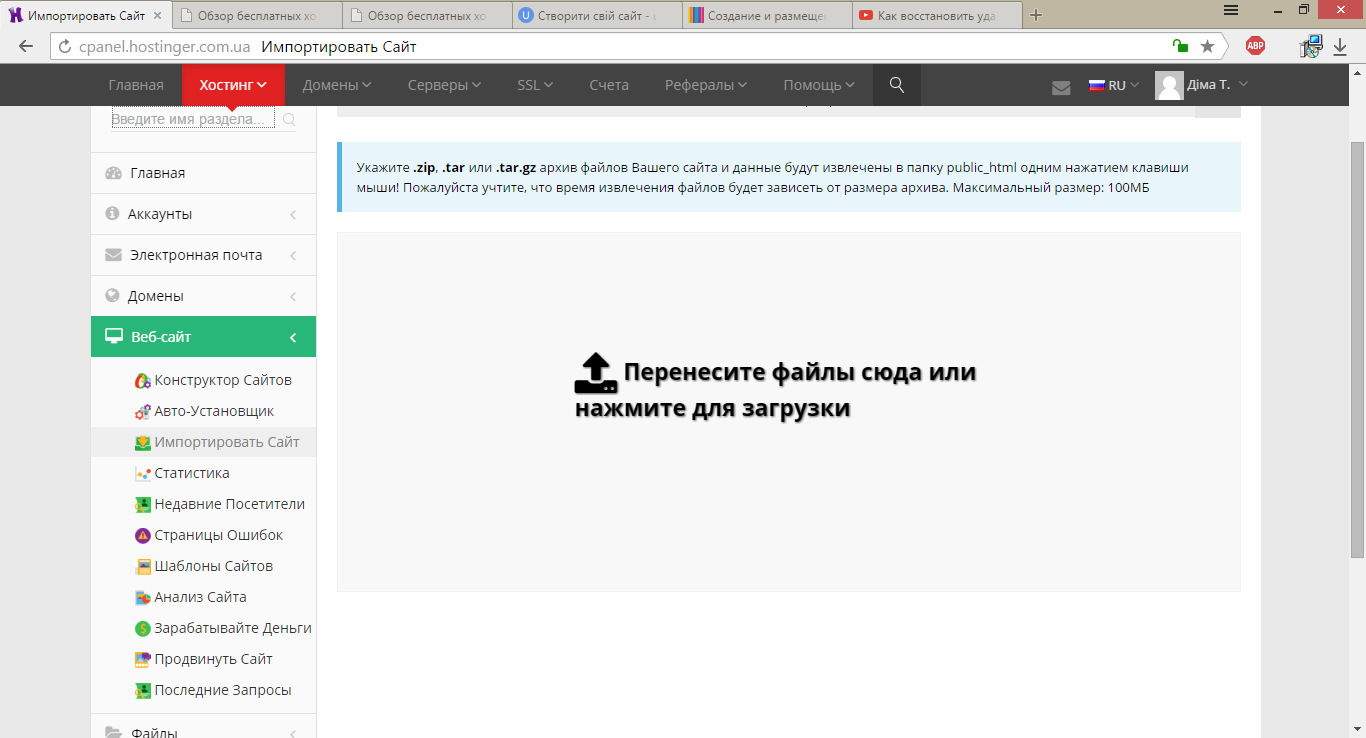 Рисунок 3. Імпортування сайту.Файли автоматично будуть завантаженні до папки “public_html”, для того щоб надалі ними можна було легко керувати за допомогою файлового менеджера який виглядає так: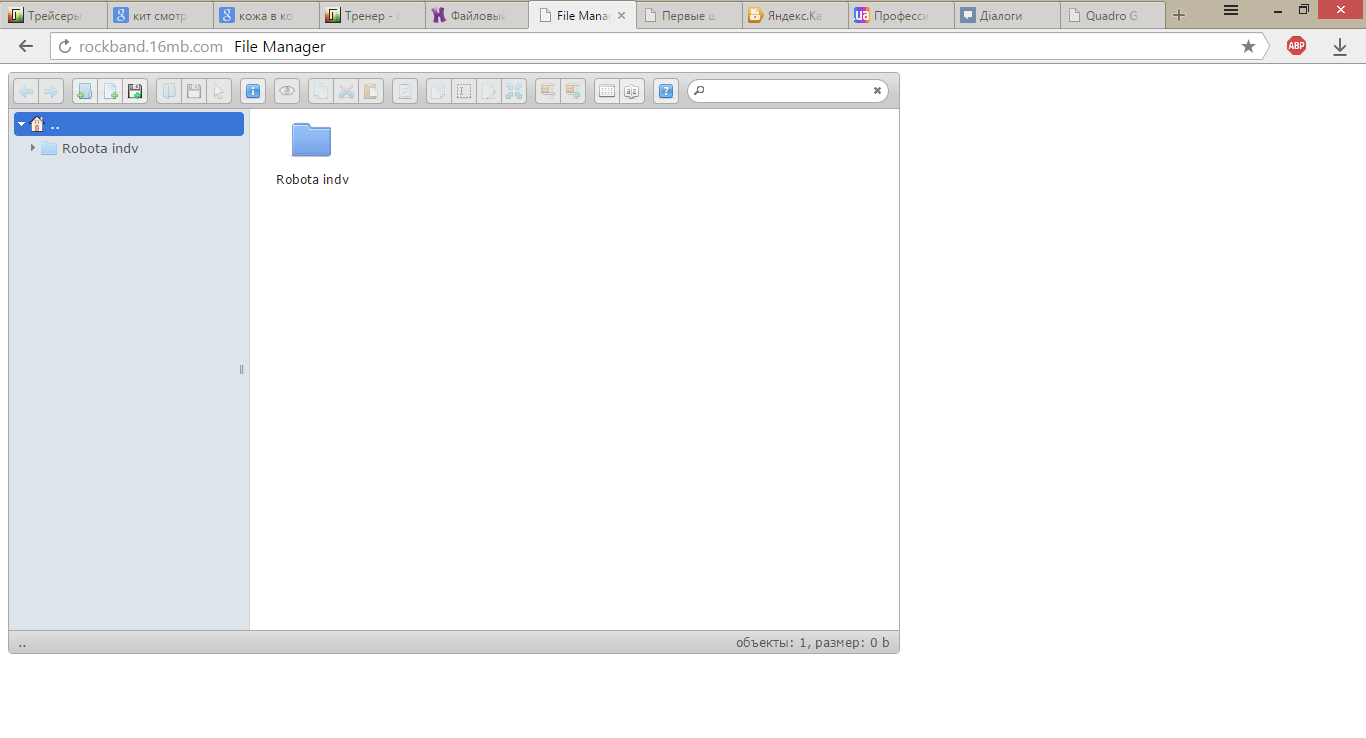 Рисунок 4. Файловий менеджер.Наступне що потрібно зробити це налаштувати FTP акаунт, це можна зробити натиснувши на вкладку “Файли”, “FTP аккаунти”.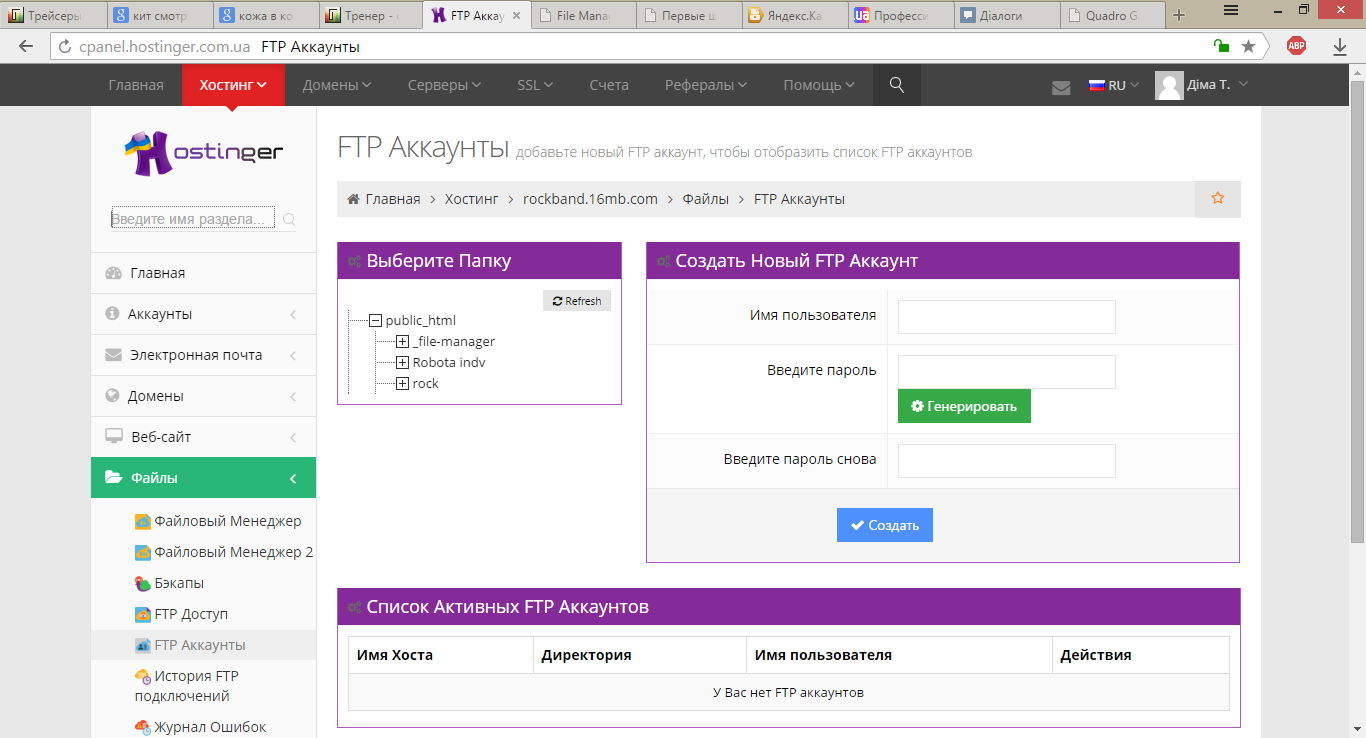 Рисунок 5. Налаштування FTP акаунта.Після того як акаунт було налаштовано, наступне що потрібно зробити це за допомогою файлового менеджера видалити файл з роширенням php.Це все сайт на місяць готовий до використання. http://generydt.besaba.com/Robota%20indv/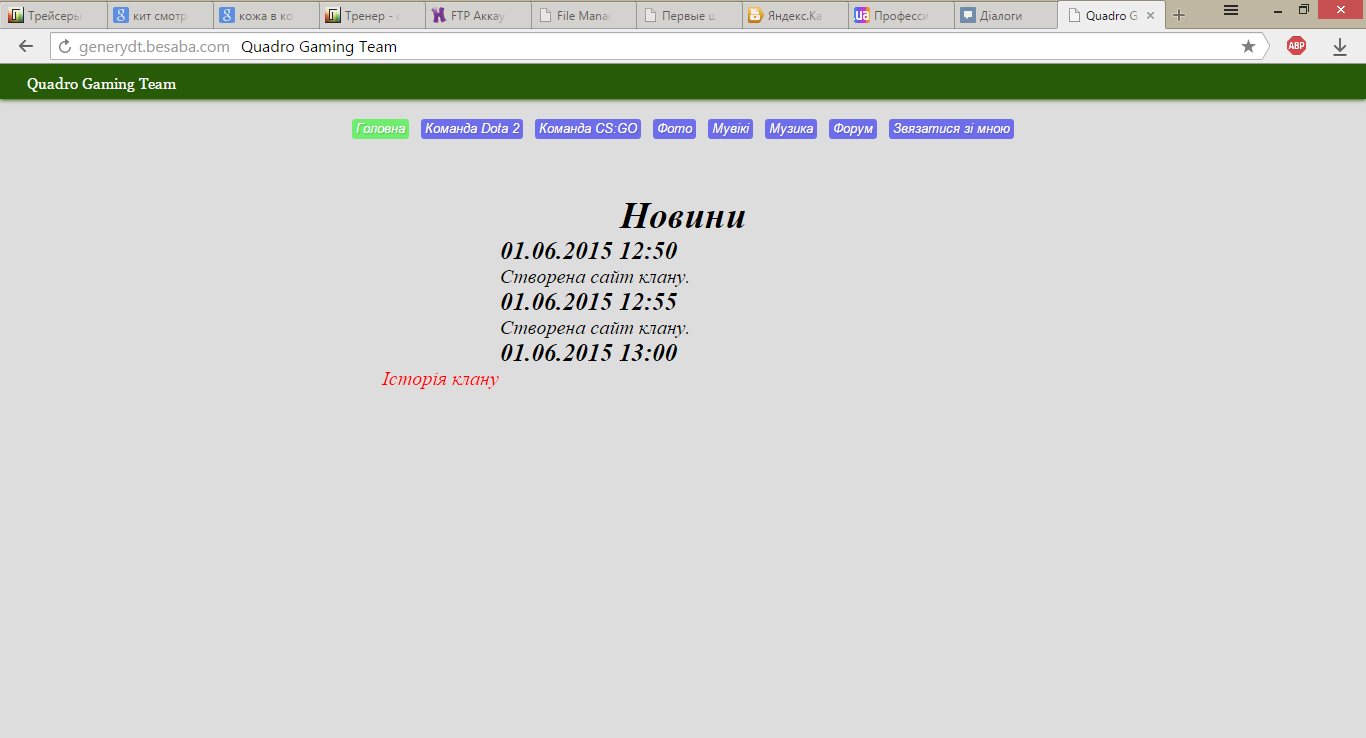 Рисунок 6. Результат роботи сайту.Хостинг №2Порядок виконання роботи:Реєстрація на сайті https://www.ukraine.com.ua/, за допомогою звичайної реєстрації.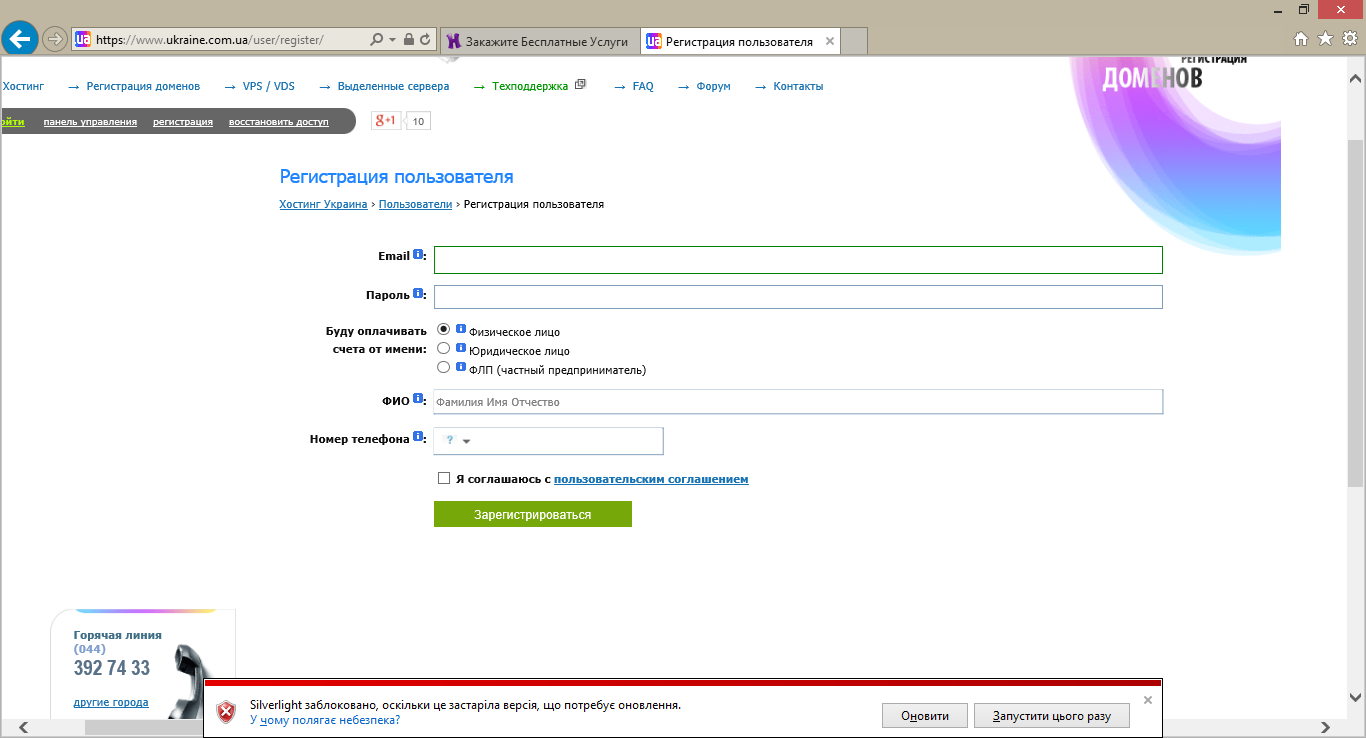 Рисунок 7. Початок реєстрації.Для того щоб почати користування хостингом потрібно підвердити свою email-адресу.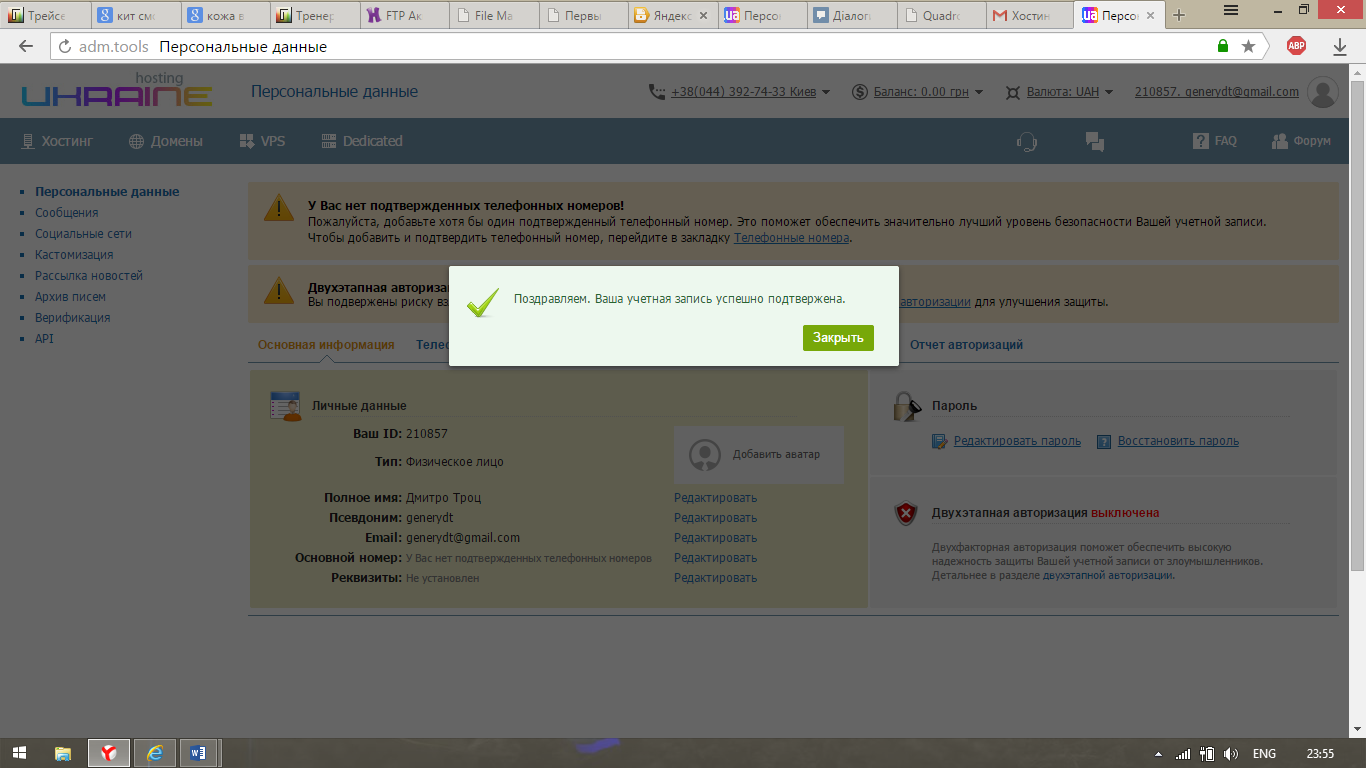 Рисунок 8. Активований обліковий запис.Потрібно перейти по вкладці Хостинг та вибрати Заказать хостинг.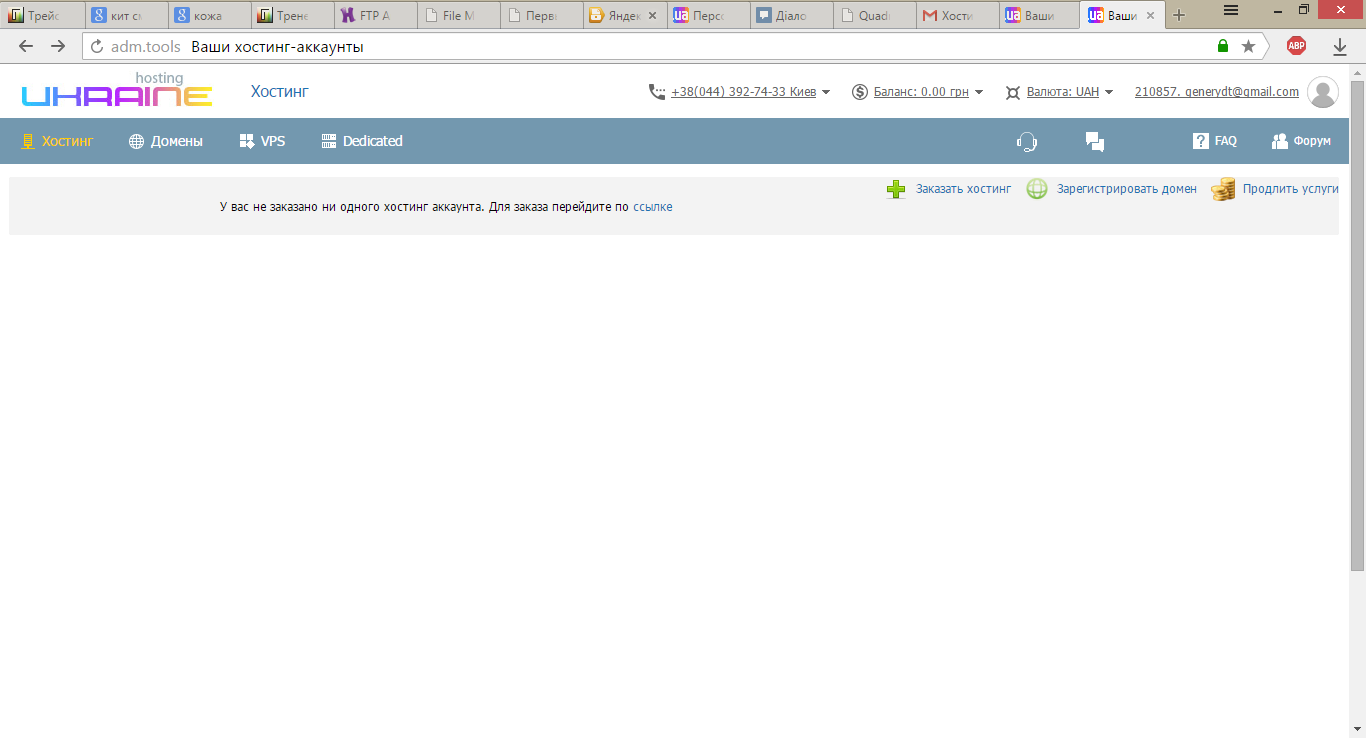 Рисунок 9. Замовлення хостингу.Вибір тарифу, в нашому випадку це тестовий на 5 днів.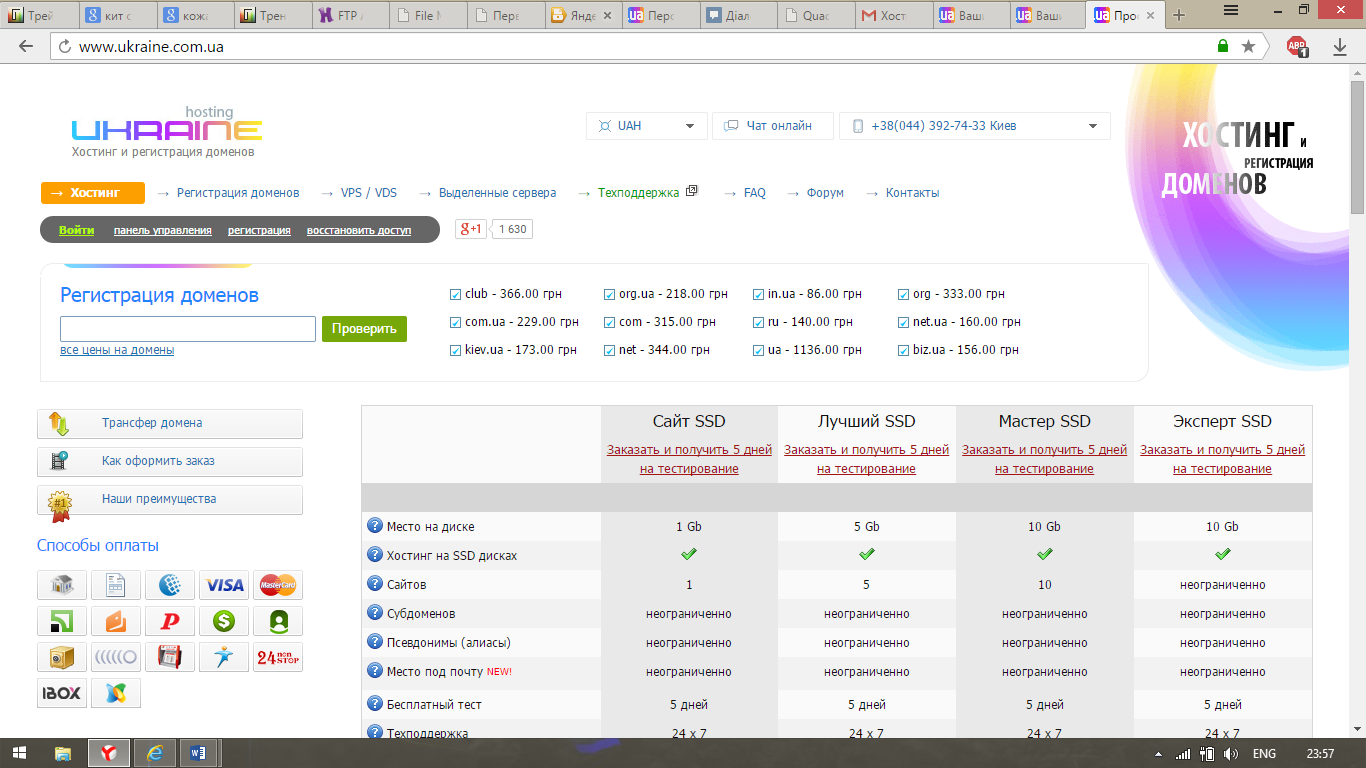 Рисунок 10. Вибір тарифу.Реєстрація тарифного плану.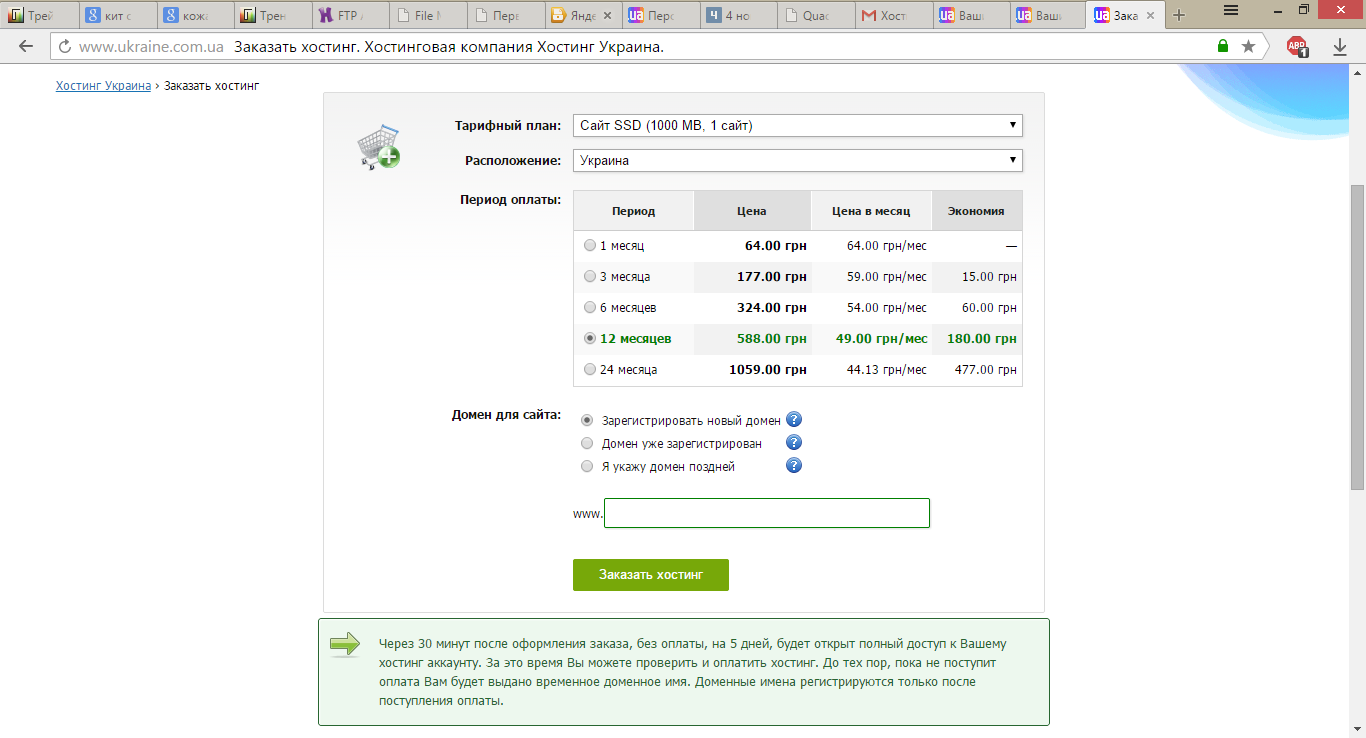 Рисунок 11. Реєстрація тарифного плану.Далі натиснувши мої сайти потрібно додати сайт.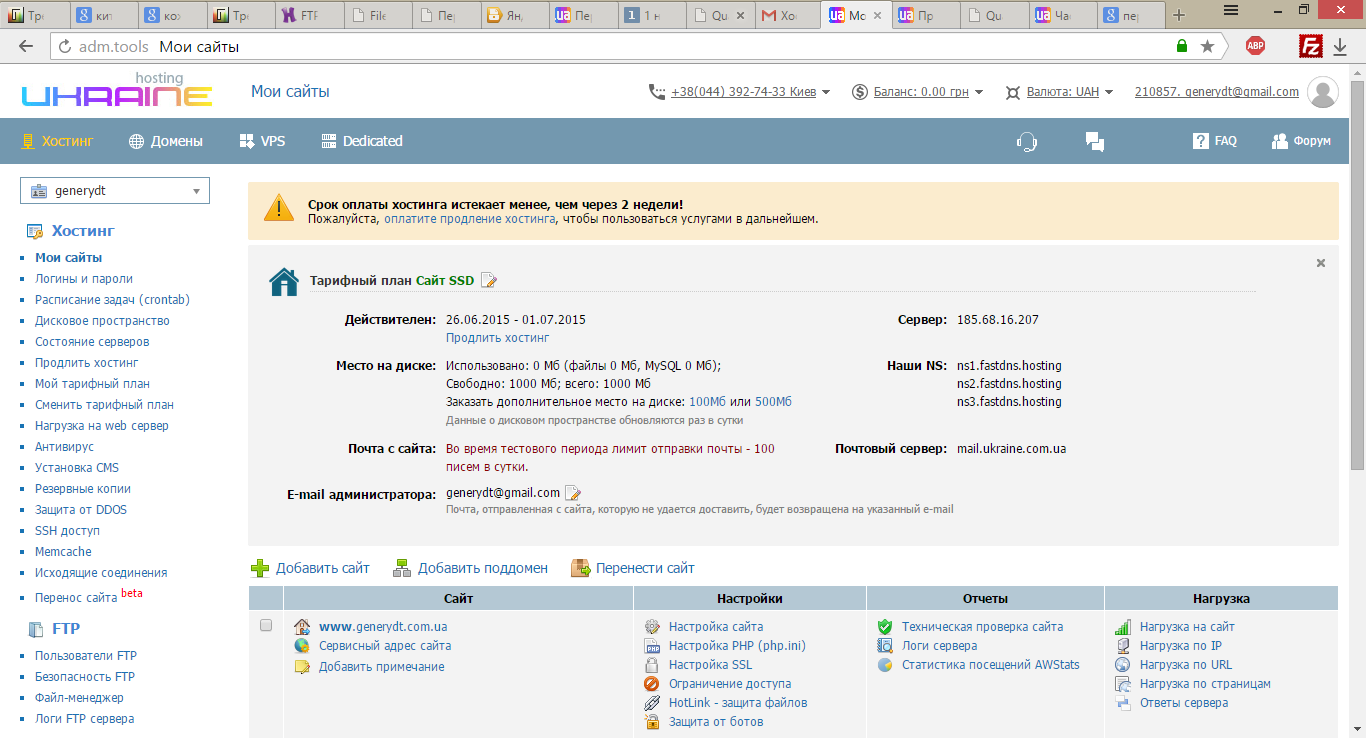 Рисунок 12. Додавання сайту.Для того щоб помістити на хостинг файли сайту потрібно почекати 30 хвилин, після цього потрібно встановити FTP Client.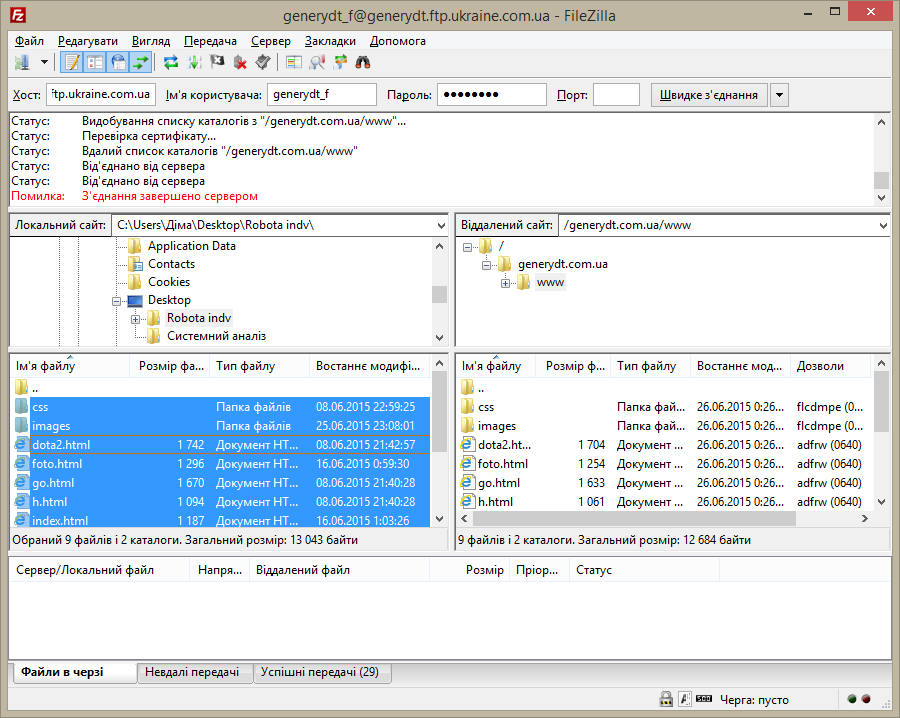 Рисунок 13. FTP Client.Потім перейти по вкладці Логини и пароли.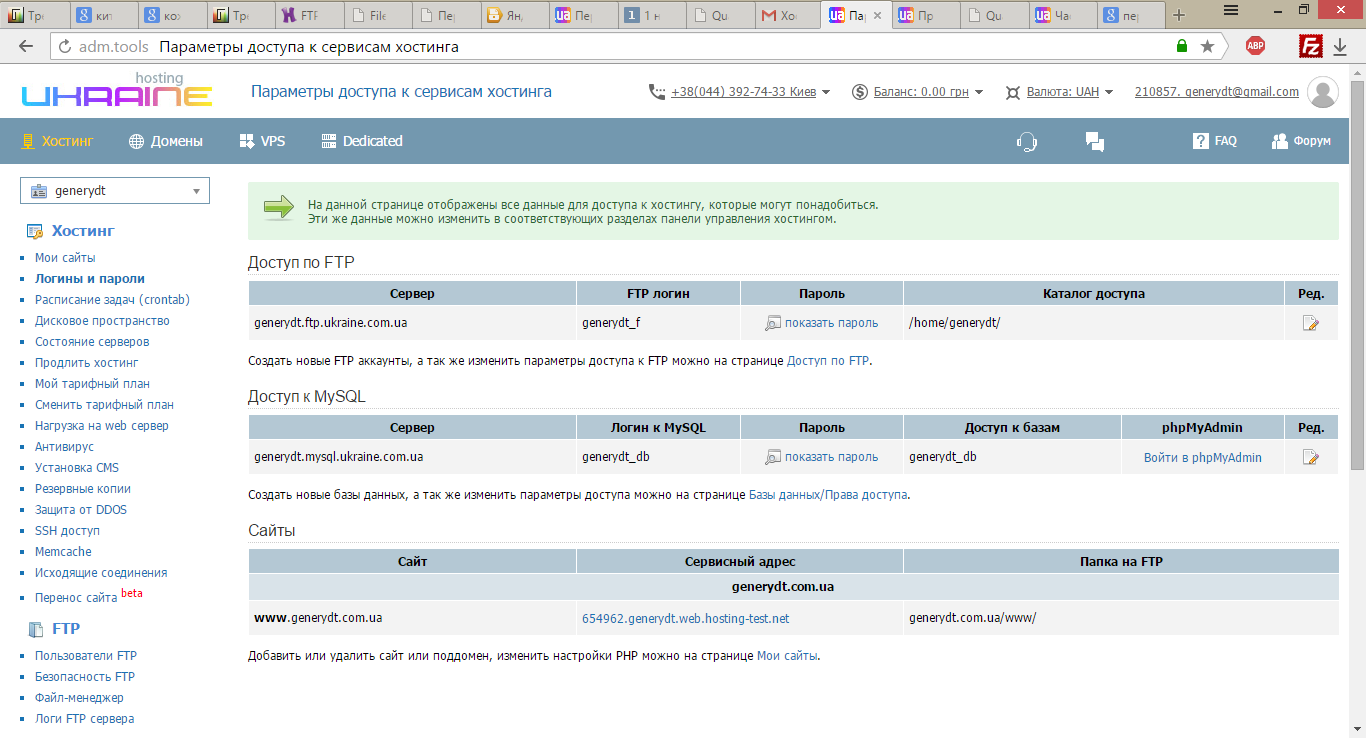 Рисунок 14. Основна інформація для FTP клієнтаТам де написано доступ до FTP  вказано дані які потрібно вказати в самому FTP клієнті це: Сервер, FTP логин та пароль.Потім перенести файли сайту в клієні.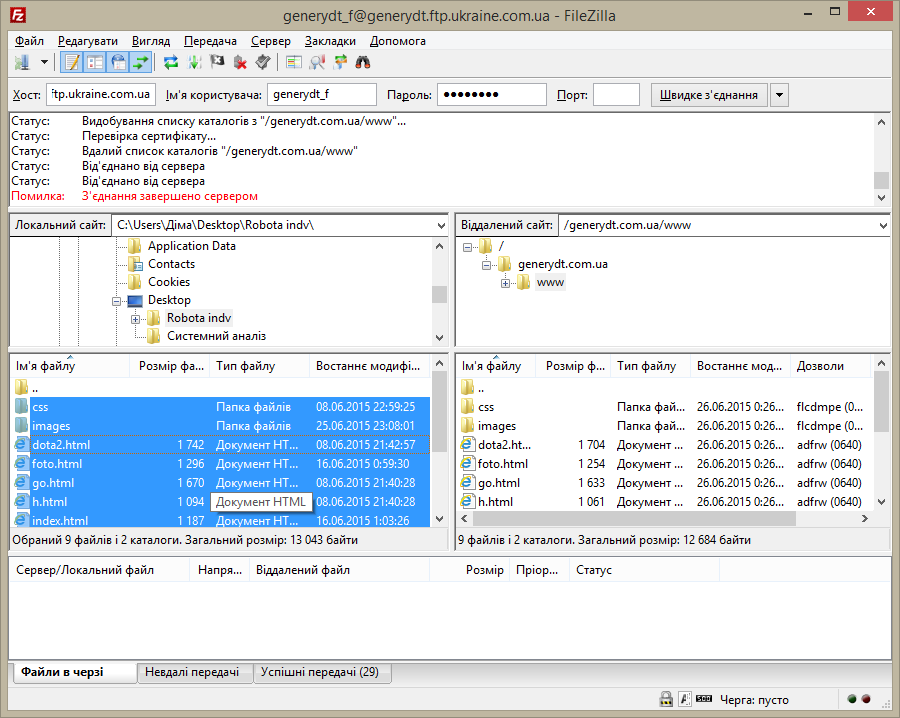 Рисунок 15. Перенесення файлів сайту. Все що залишилось зробити це обновити сторінку свого сайту яка вказана тут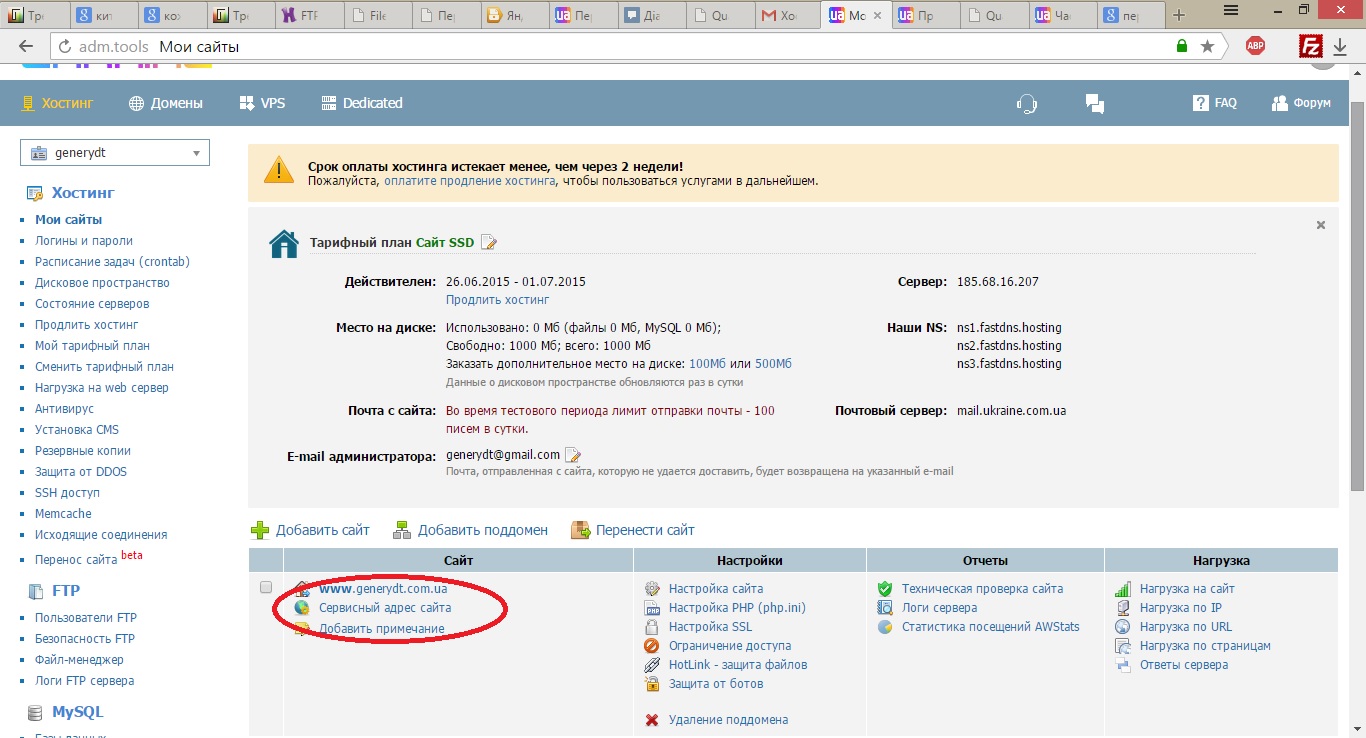 Рисунок 16. Перехід на власний сайт. Домен який присвоїли http://654962.generydt.web.hosting-test.net/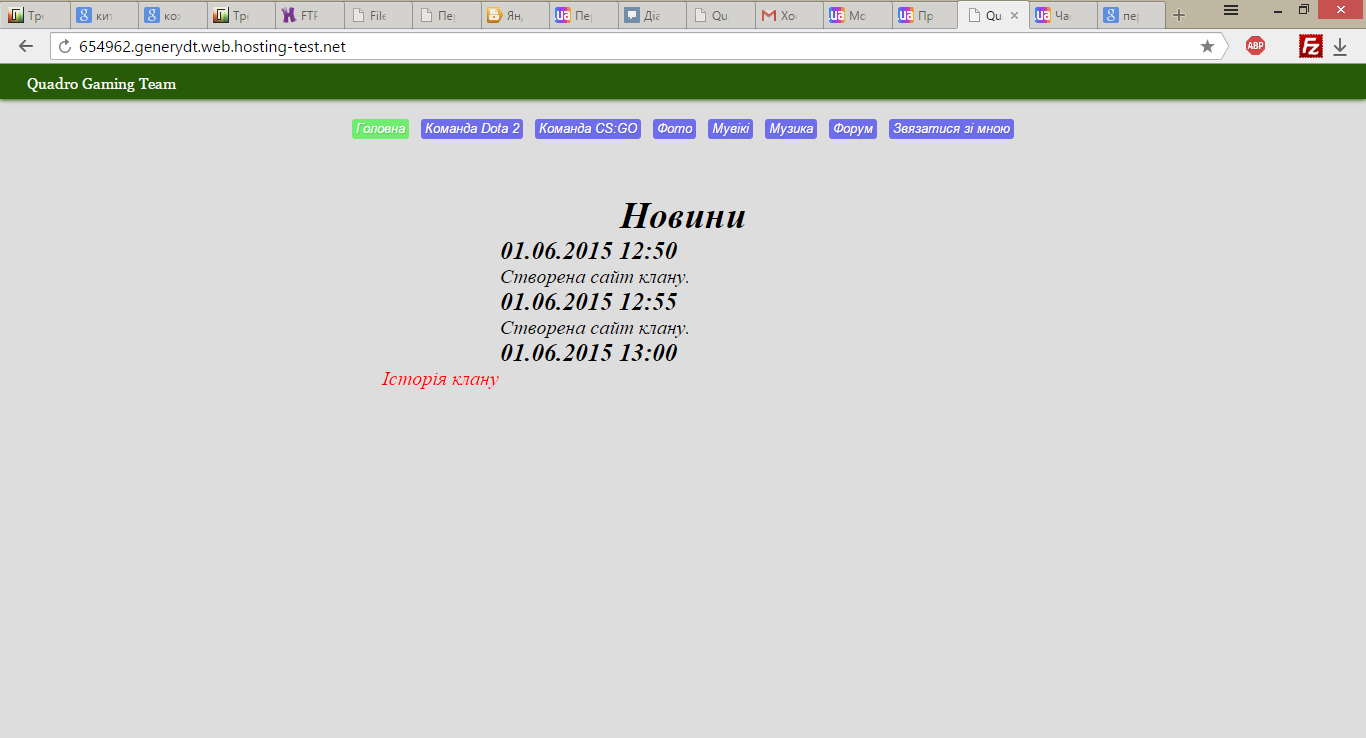 Рисунок 17. Сайт на хостингу.Хостинг №3Порядок виконання роботи:Зайти на сайт http://cpanel.0hosting.me/, за інтерфейсом та зпособом використання сайт дуже схожий з https://hostinger.com.ua/, тому детальну інструкцію можна переглянути в завданні 1.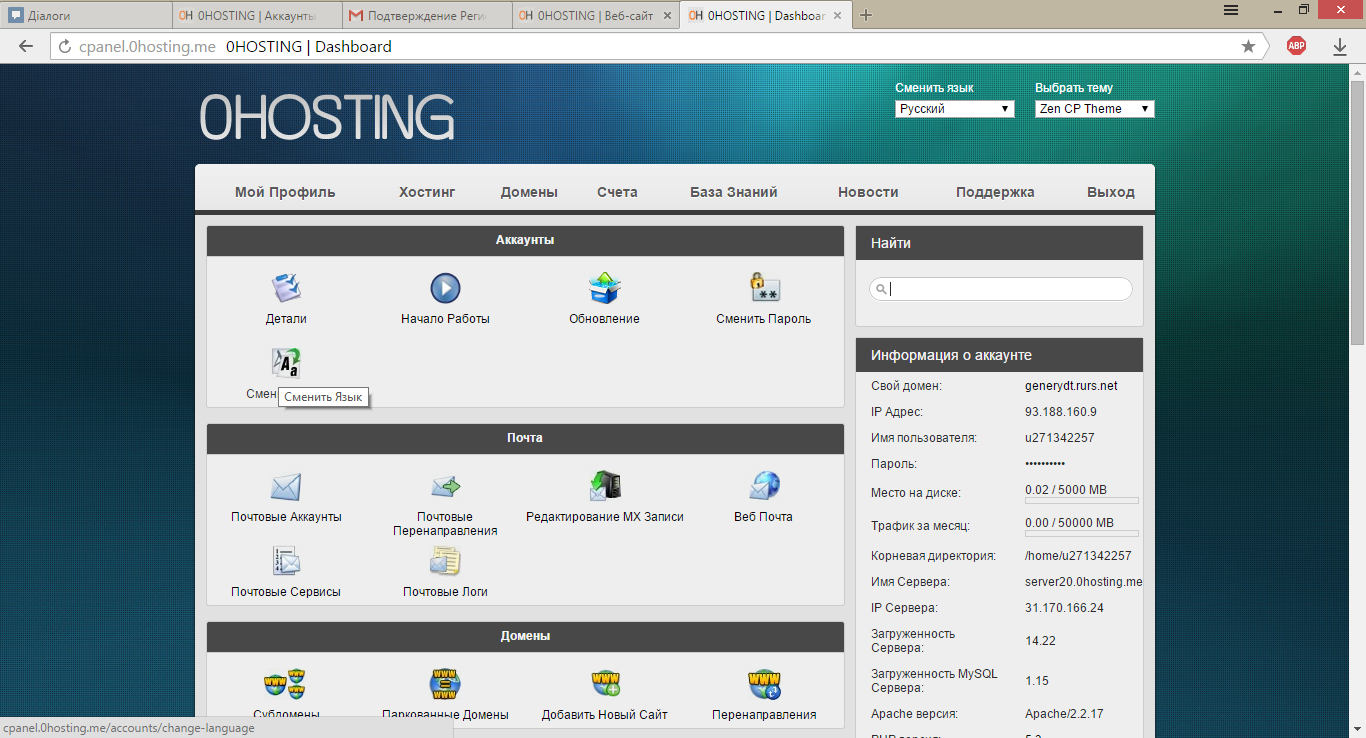 Рисунок 18. Головна функціональна сторінка сайту.Імпортування файлів сайту на хостинг.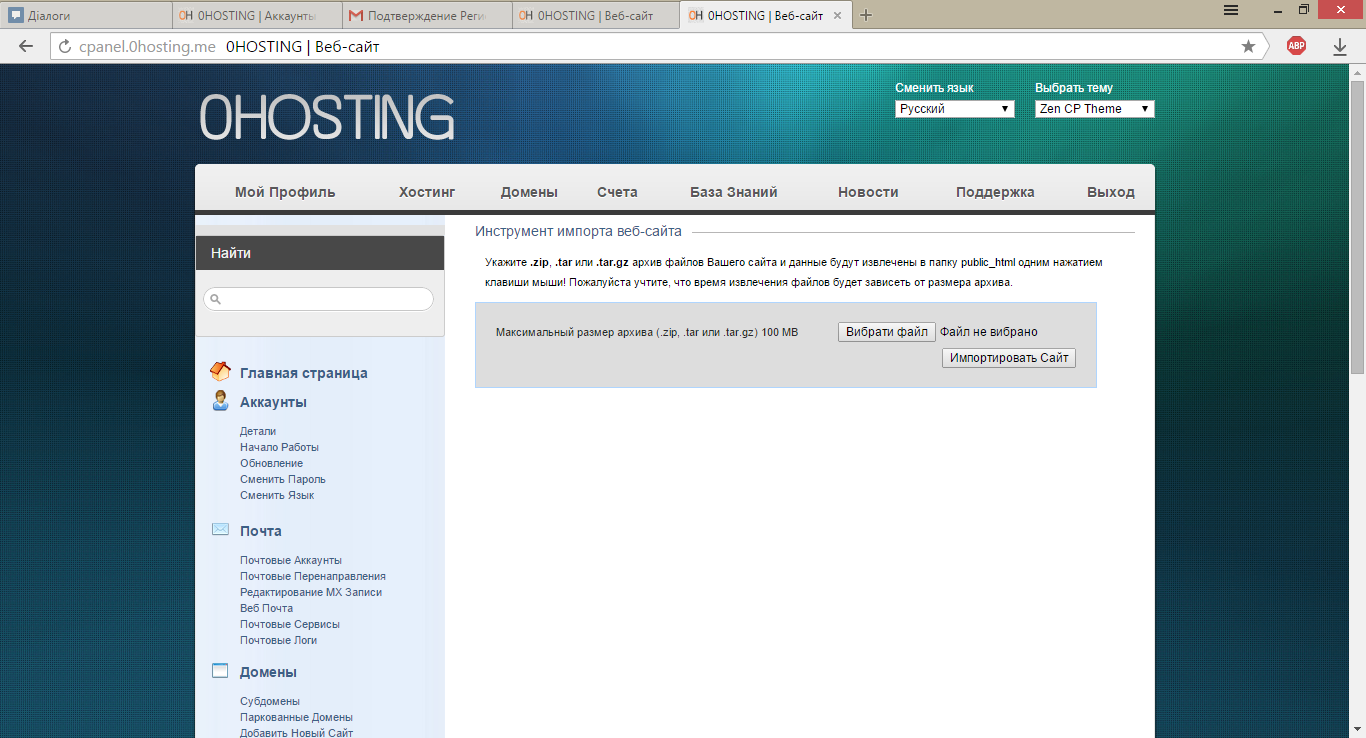 	Рисунок 19. Імпортування файлів.Створення FTP акаунта.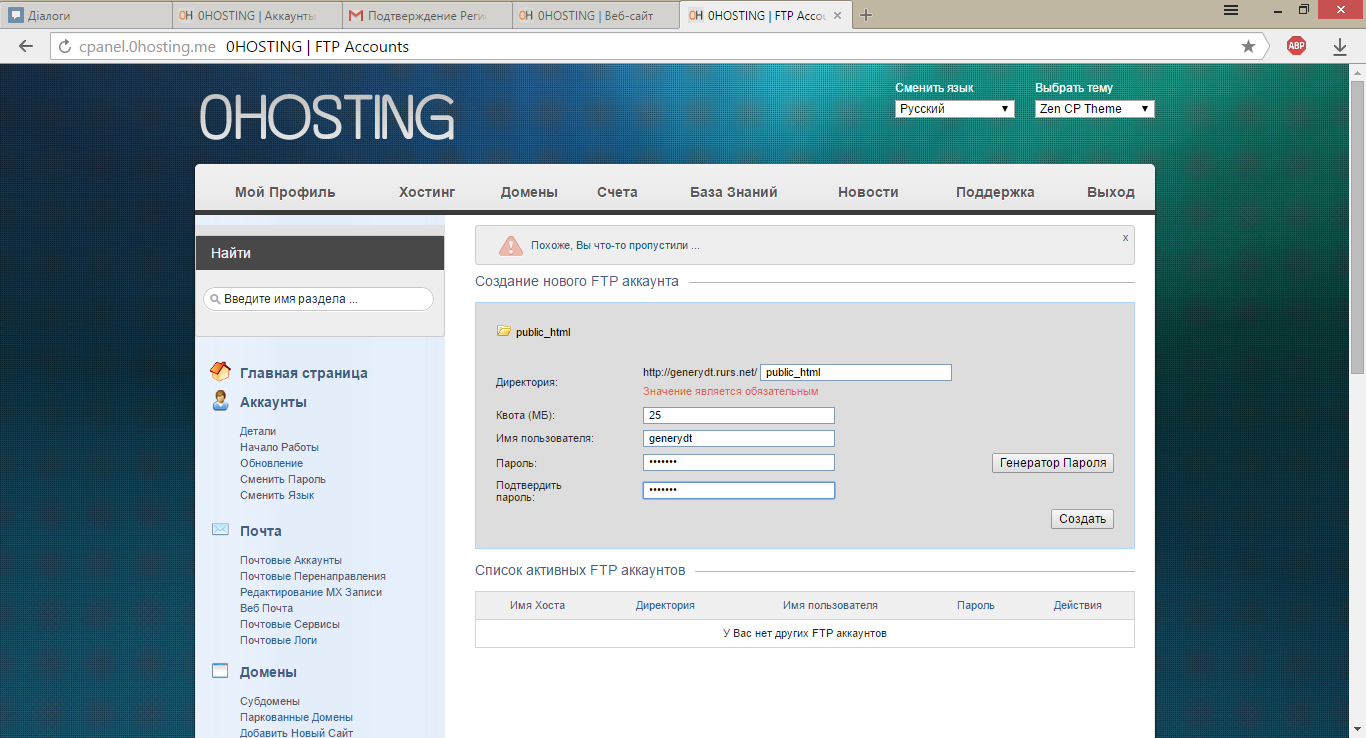 Рисунок 20. Налаштування FTP акаунта.Потім потрібно скопіювати посилання на свою сторінку в інформації про FTP акаунт, і перейти по ньому.Моє посилання виглядає так: http://generydt.rurs.net/Robota%20indv/.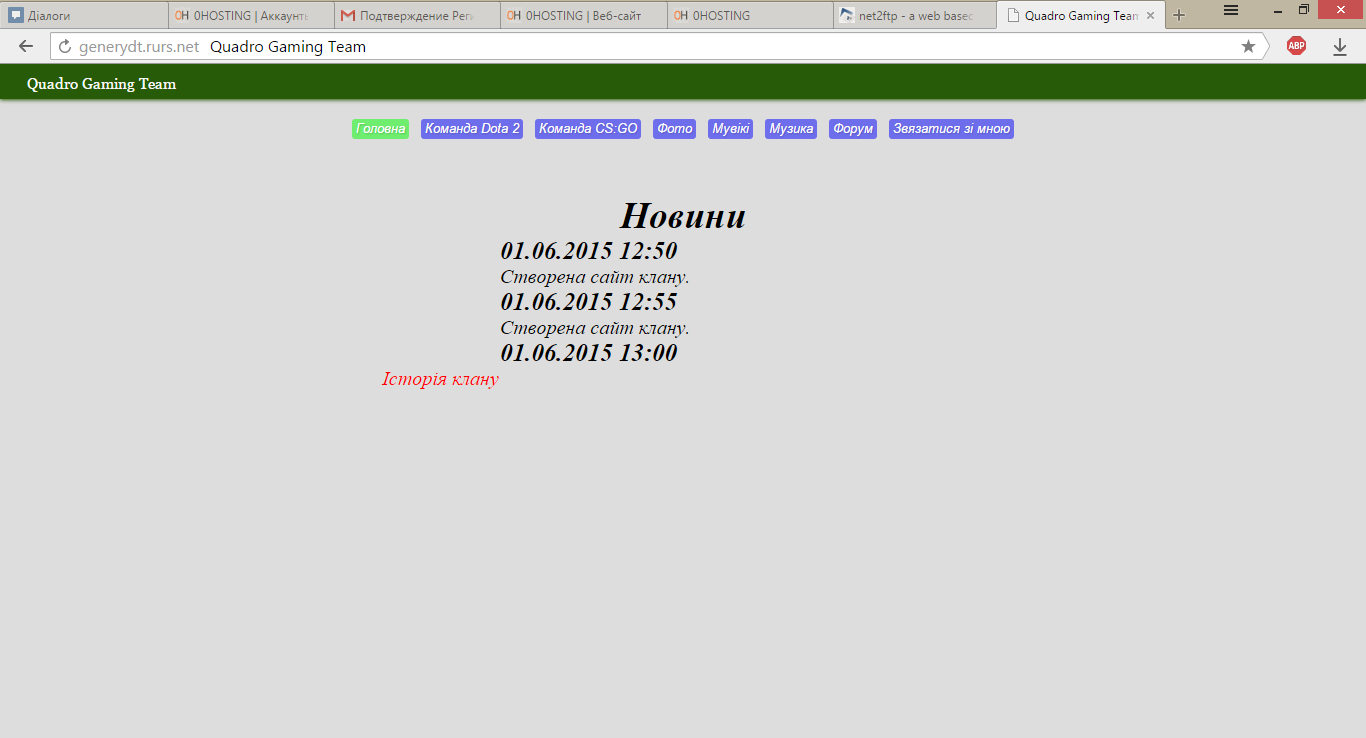 Рисунок 21. Результат роботи сайту на хостингу.